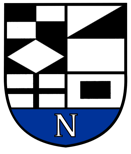 NERINGOS SAVIVALDYBĖS TARYBAŠVIETIMO, KULTŪROS, SPORTO, SOCIALINĖS APSAUGOS, SVEIKATOS IR KURORTO REIKALŲ KOMITETO POSĖDŽIO DARBOTVARKĖ NR.32023-08-21NeringaVadovaudamasis Neringos savivaldybės tarybos veiklos reglamento 23.6.1. ir 23.6.2. punktais, 2023 m. rugpjūčio 24 d. 9.00 val. š a u k i a m a s Švietimo, kultūros, sporto, socialinės apsaugos, sveikatos ir kurorto reikalų komiteto posėdis ir sudaroma posėdžio darbotvarkė:Dėl darbotvarkės patvirtinimo.Nr. TP-195 Dėl Neringos savivaldybės 2023–2025 metų strateginio veiklos plano pakeitimo. (Vilma Kavaliova)Nr. TP-200 Dėl Neringos savivaldybės 2023 metų biudžeto pakeitimo. (Janina Kobozeva)Nr. TP-198 Dėl techninės klaidos ištaisymo Neringos savivaldybės teritorijos ir jos dalių bendrojo plano dokumente. (Asta Barilienė)Nr. TP-199 Dėl techninės klaidos ištaisymo Neringos savivaldybės teritorijos ir jos dalių bendrojo plano dalies korektūros dokumente. (Asta Barilienė)Nr. TP-192 Dėl fiksuoto pajamų mokesčio ir lengvatų dydžių, taikomų įsigyjant verslo liudijimus 2024 metais vykdomai veiklai, nustatymo. (Medūnė Marija Šveikauskienė)Nr. TP-180 Dėl atleidimo nuo vietinės rinkliavos VšĮ Sengirė. (Kristina Jasaitienė)Nr. TP-188 Dėl vidutinės kuro įsigijimo kainos patvirtinimo. (Audronė Tribulaitė)Nr. TP-187 Dėl Neįgaliųjų reikalų tarybos sudarymo ir tarybos nuostatų pripažinimo netekusiu galios. (Audronė Tribulaitė)Nr. TP-178 Dėl pritarimo projekto „Kompleksinės paslaugos (KOPA)“ įgyvendinimui. (Audronė Tribulaitė)Nr. TP-193 Dėl Globos centro ir budinčio globotojo veiklos finansavimo Neringos savivaldybėje tvarkos aprašo patvirtinimo. (Audronė Tribulaitė)Nr. TP-181 Dėl pritarimo Lietuvos nacionalinio dailės muziejaus, Neringos savivaldybės ir Neringos muziejų bendradarbiavimo sutarčiai. (Elena Tarvainienė)Nr. TP-184 Dėl kelių plėtros programos prioritetinio sąrašo pakeitimo. (Simonas Sakevičius)Nr. TP-185 Dėl turto perdavimo patikėjimo teise Neringos muziejai. (Aina Kisielienė)Nr. TP-186 Dėl pritarimo nekilnojamojo turto įsigijimui Neringos savivaldybės nuosavybėn. (Aina Kisielienė)Nr. TP-194 Dėl valstybės turto perėmimo Neringos savivaldybės nuosavybėn. (Aina Kisielienė)Nr. TP-196 Dėl Neringos savivaldybės privatizavimo komisijos nuostatų patvirtinimo. (Aina Kisielienė)Nr. TP-197 Dėl Neringos savivaldybės privatizavimo komisijos sudarymo. (Aina Kisielienė)Nr. TP-189 Dėl pritarimo projekto „Originalių tradicijų sujungimas į naujus Europos balsus „Motive“ įgyvendinimui. (Vilma Kavaliova)Nr. TP-190 Dėl pritarimo projekto „SPA miestelėnų kraštovaizdis mainų, susijusiu su žaliaisiais ir estetiniais pokyčiais SPA miestuose, skatinimas“ įgyvendinimui. (Vilma Kavaliova)Nr. TP-191 Dėl Neringos savivaldybės strateginio planavimo organizavimo tvarkos aprašo patvirtinimo. (Vilma Kavaliova)Švietimo, kultūros, sporto, socialinės apsaugos, sveikatos ir kurorto reikalų komiteto pirmininkas  Vaidas Venckus	